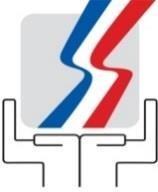 MINISTERIO DE TRABAJO¨Año del Fomento de las Exportaciones¨COMPARACIONES DE PRECIOSCORRESPONDIENTE AL MES DE MAYO 2018                                                                                          Ave. Enrique Jiménez Moya # 5, Centro de los Héroes, La Feria, Santo Domingo, Distrito Nacional, R.D.  Tel.: 809 535-4404 |  Referencia del ProcesoProcesso de CompraModalidadEstado del ProcedimientoEmpresa Adjudicada0Monto Por ContratosFecha de PublicaciónMT-AECID-CP-07 -2018SERVICIOS PUBLICITARIOS PARA CAMPAÑA DE SENSIBILIZACION  Procesos de ExcepciónEN EVALUCION--21-05-2018 MT-AECID-CP-06 -2018CONTRATACION DE CENTROSOPERATIVOS (COS) PARAIMPARTIR CURSOS.Procesos de ExcepciónEN EVALUCION--01-05-2018 